          ОБЩИНА ПЛОВДИВ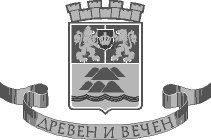 ОБЩИНСКО ПРЕДПРИЯТИЕ„ОРГАНИЗАЦИЯ И КОНТРОЛ НА ТРАНСПОРТА”Маршрут на автобусна линия  № 44Спирка №1012 - обръщалото на з-д ”Устрем”, спирка №435 – ул. “Н.Абаджиев” 1, спирка №418  „Профи линк”, спирка №331 – ф-ма „Мотобойс”, ляв завой по ул. ”Недялка  Шилева”, спирка №332 – Печатницата (изток), десен завой по ул. ”Съединение”, спирка №109 – жк.Тракия бл. 150, ляв завой по ул. „Бранислав Велешки”, спирка №391- магазин „Кауфланд”, по ул. „Княз Борис”, десен завой по ул. „Г. Данчов”, спирка №392 – жк. “Тракия” - бл. 45, десен завой по ул. „Княз Борис”, ляв завой по бул. „Освобождение”, спирка №360 – жк. “Тракия” – бл. 15, спирка №216 – жк. Тракия - бл. 1, ляв завой по бул. „Санкт Петербург”, спирка №217 – хипермаркет ”Метро”, спирка № 218 – бившe АОНСУ, спирка №219 – „Чайка фарма”, десен завой по бул. „Източен”, ляв  завой по бул. ”Христо Ботев”, спирка  №334 – бул. „Христо Ботев” №115, спирка №335 – Военна болница, десен завой по  бул.„Цар Борис III Обединител”, спирка  №44 –„Байкал”, спирка№45 – срещу хотел „Тримонциум”, спирка №46 – Тунела-юг (изток), спирка №47 – Тунела-север (изток), ляв завой по бул. „Шести септември”, спирка №141 –  пл. „Съединение”, спирка №142 – сладкарница „Неделя”, десен завой по бул. „В.Априлов”, спирка №383 – р-т „Стадиона”, спирка №401 – бул. „В.Априлов” 124, ляв завой по бул. „България”, спирка №92 – срещу магазин „Практикер”, спирка №93 – срещу Захарен комбинат, спирка №94 –  Окръжна болница, спирка №416 – срещу Английската гимназия, десен завой на ПУ нова сграда - спирка №1003 - последна ПУ Нова сграда спирка №1003 - обръщало, ляв завой по бул. „България”, спирка №426 – хипермаркет „Алати”, спирка №95 – Английска гимназия, спирка №415 – стадион „Марица”,  спирка №96 – Захарен комбинат, спирка №97 – магазин „Практикер”, десен завой по бул. „В. Априлов”, спирка №402 – пешеходна пътека, ляв завой по бул „Шести септември”, спирка №116 – II ДКЦ, спирка №117 – кино „Фламинго”, спирка №118 – срещу пл. „Съединение”, десен завой по бул. „Цар Борис III Обединител”, спирка №10 – „Тунела-север” (запад), спирка №11 –„Тунела-юг” (запад), спирка №12 – хотел „Тримонциум”, спирка №13 – ПУ стара сграда, ляв  завой по бул. ”Христо Ботев”, спирка №338 - срещу Военна болница,  десен завой по бул. ”Източен”, ляв завой по бул. „Санкт Петербург”, спирка №233 –  ВСИ, спирка №234 – стадион „Локомотив”, спирка №235 – парк „Лаута”, десен завой по бул. „Освобождение”, спирка №236 – жк.Тракия бл. 21”, спирка №364 - кв. Тракия -  бл. 28, десен завой по ул. „Княз Борис I”, спирка №393 - жк. Тракия - бл.42, ляв завой по ул. „Г.Данчов”, спирка №394 – срещу Поща жк. „Тракия”, ляв завой по ул. „Княз Борис I”, продължава по ул. „Бранислав Велешки”, десен завой на ул. „Съединение”, спирка №79– жк. „Тракия” бл. 146, ляв завой по ул. ”Нед.Шилева”, спирка №339 – жк. Тракия бл. 183, спирка №340 – Печатницата (запад), десен завой по ул. „Никола Абаджиев”, спирка№341 – срещу ф-ма „Мотобойс”, спирка №419 – срещу “Профилинк”, спирка №1012 - обръщалото  на завод”Устрем”;ДЕЛНИК: Бр. Автобуси – 8 цели; 48/48 мин.ДЕЛНИК: 1кола – 9 обиколки; 2кола – 9 обиколки; 3кола – 8 обиколки; 4кола – 10 обиколки; 5кола – 8 обиколки; 6кола – 10 обиколки; 7кола – 8 обиколки; 8кола – 10 обиколки                                                         Автобусна  линия № 44ДЕЛНИКЗабележка: Болтваните часове със звезда и са в посока ПУ –бул.”Цар Симеон”    Настоящето разписание се възлага от Община Пловдив на Консорциум ” Пловдив - 2017” ДЗЗД, оператор „Автобусни превози Пловдив“ ЕООД, съгласно  Решение № 204  на Общински съвет Пловдив, взето с протокол №10/23.05.2018 г., считано от 1 юни 2018 г., съгласно  договор №18ДГ126/28.02.2018 г., със срок  на  действие  до  01.03.2028 г.                                                                                                      Заверка  от  Общината:                                                 ОБЩИНА ПЛОВДИВ                                         ОБЩИНСКО ПРЕДПРИЯТИЕ                      „ОРГАНИЗАЦИЯ И КОНТРОЛ НА ТРАНСПОРТА”ПРАЗНИКНастоящето разписание се възлага от Община Пловдив на Консорциум ” Пловдив - 2017” ДЗЗД, оператор „Автобусни превози Пловдив“ ЕООД, съгласно  Решение № 204  на Общински съвет Пловдив, взето с протокол №10/23.05.2018 г., считано от 1 юни 2018 г., съгласно  договор №18ДГ126/28.02.2018 г., със срок  на  действие  до  01.03.2028 г.                                                                                                      Заверка  от  Общината:I-ва колаI-ва колаI-ва колаI-ва колаII-ра колаII-ра колаII-ра колаII-ра колаIII-та колаIII-та колаIII-та колаIII-та колаз-д "Устрем"з-д "Устрем"П. ХилендарскиП. Хилендарскиз-д "Устрем"з-д "Устрем"П. ХилендарскиП. Хилендарскиз-д "Устрем"з-д "Устрем"П. ХилендарскиП. Хилендарскипр.тр.пр.тр.пр.тр.пр.тр.пр.тр.пр.тр."Ц. Симеон"05:3006:1606:18 -07:1808:0408:06 -05:5406:4006:4207:0407:0607:5207:5408:5208:5409:4009:4207:2807:3008:1608:1808:4008:4209:2809:3010:2810:3011:1611:1809:0409:0609:5209:5410:1610:1811:0411:0612:0412:1613:0213:0410:4010:4211:2811:3011:5212:0412:5012:5213:5013:5214:3814:4012:1612:2813:1413:1613:3813:4014:2614:2815:2615:2816:1416:1614:0214:0414:5014:5215:1415:1616:0216:0417:0217:0417:5017:5215:3815:4016:2616:2816:5016:5217:3817:4018:3818:4019:2619:2817:1417:1618:0218:0418:2618:2819:1419:1620:1420:1621:0221:0418:50 -20:02- 21:50- 181818181818181816161616IV-та колаIV-та колаIV-та колаIV-та колаV-та колаV-та колаV-та колаV-та колаVI-та колаVI-та колаVI-та колаVI-та колаз-д "Устрем"з-д "Устрем"П. ХилендарскиП. Хилендарскиз-д "Устрем"з-д "Устрем"П. ХилендарскиП. Хилендарскиз-д "Устрем"з-д "Устрем"П. ХилендарскиП. Хилендарскипр.тр.пр.тр.пр.тр.пр.тр.пр.тр.пр.тр. -07:4208:2808:30 -06:1807:0407:06- 06:3007:1607:1809:1609:1810:0410:0607:5207:5408:4008:4208:0408:0608:5208:5410:5210:5411:4011:4209:2809:3010:1610:1809:4009:4210:2810:3012:2812:4013:2613:2811:0411:0611:5211:5411:1611:1812:0412:0614:1414:1615:0215:0412:4012:5213:3813:4012:5213:0413:5013:5215:5015:5216:3816:4014:2614:2815:1415:1614:3814:4015:2615:2817:2617:2818:1418:1616:0216:0416:5016:5216:1416:1617:0217:0419:0219:0419:5019:5217:3817:4018:2618:2817:5017:5218:3818:4020:3820:4021:2621:2819:14- 19:2619:2820:1420:1622:1422:1623:0223:0421:0221:0421:5021:5223:50- 22:38- 202020201616161620202020VII-ма колаVII-ма колаVII-ма колаVII-ма колаVIII-ма колаVIII-ма колаVIII-ма колаVIII-ма колаз-д "Устрем"з-д "Устрем"П. ХилендарскиП. Хилендарскиз-д "Устрем"з-д "Устрем"П. ХилендарскиП. Хилендарскипр.тр.пр.тр.пр.тр.пр.тр.- 06:4207:2807:30 -06:5407:4007:4208:1608:1809:0409:0608:2808:3009:1609:1809:5209:5410:4010:4210:0410:0610:5210:5411:2811:3012:1612:1811:4011:4212:2812:3013:0413:1614:0214:0413:1613:2814:1414:1614:5014:5215:3815:4015:0215:0415:5015:5216:2616:2817:1417:1616:3816:4017:2617:2818:0218:0418:5018:5218:1418:1619:0219:0419:38 -19:5019:5220:3820:4021:2621:2822:1422:1623:02- 1616161620202020І-ва колаІ-ва колаІ-ва колаІ-ва колаІІ-ра колаІІ-ра колаІІ-ра колаІІ-ра колаІІІ-та колаІІІ-та колаІІІ-та колаІІІ-та колаІІІ-та кола„Цар Симеон”„Цар Симеон”ТехномаркетТехномаркет„Цар Симеон”„Цар Симеон”ТехномаркетТехномаркет„Цар Симеон”„Цар Симеон”„Цар Симеон”ТехномаркетТехномаркетпр.тр.пр.тр.пр.тр.пр.тр.пр.тр.тр.пр.тр.-5.285.586.00-5.586.286.30-6.286.286.587.006.436.457.287.307.137.157.588.007.437.457.458.288.308.138.158.589.008.438.459.289.309.139.159.159.5810.009.439.4510.2810.3010.1310.1510.5811.0010.4310.4510.4511.2811.3011.1311.1511.5812.0011.4311.4512.2812.3012.1312.1512.1512.5813.0012.4312.4513.2813.3013.1313.1513.5814.0013.4313.4513.4514.2814.3014.1314.1514.5815.0014.4314.4515.2815.3015.1315.1515.1515.5816.0015.4315.4516.2816.3016.1316.1516.5817.0016.4316.4516.4517.2817.3017.1317.1517.5818.0017.43-18.1318.1518.1518.5819.0018.4318.4519.2819.3019.4319.4519.4520.3520.3720.1320.1521.1021.1221.37--22.10-222216162020